Tel.: 697 542 405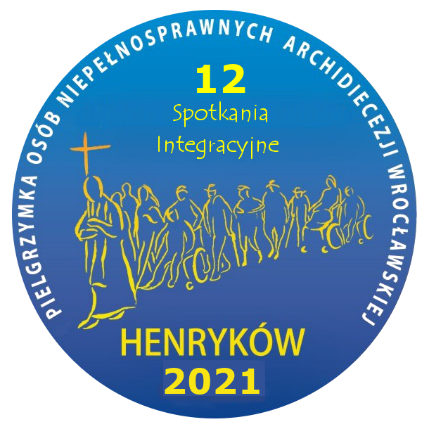 e-mail: pon@archidiecezja.wroc.plArchidiecezja wrocławska XII PIELGRZYMKA OSÓB NIEPEŁNOSPRAWNYCH ich rodzin oraz przyjaciół                                                                                      Biuro Pielgrzymki                                                             KSM Archidiecezji Wrocławskiej                                                            50-328 Wrocław, ul. Katedralna 4/10Wrocław, 04.05.2021 r. J. Eksc. Ks. Abp Józef Kupny, Metropolita Wrocławski Katolickie Stowarzyszenie Młodzieży Archidiecezji Wrocławskiej Caritas Archidiecezji Wrocławskiej Diecezjalny Duszpasterz Osób Niepełnosprawnych ZAPRASZAJĄ do udziału w XII PIELGRZYMCE OSÓB NIEPEŁNOSPRAWNYCH, ich Rodzin i Przyjaciół do HENRYKOWA, w dniu 28 sierpnia 2020r.              Wzorem poprzednich edycji w Pielgrzymce mogą wziąć udział grupy zorganizowane (parafia, DPS-y, WTZ-y, Szkoły Specjalne, GOPS-y, OPS-y) oraz indywidualnie osoby niepełnosprawne wraz ze swoimi opiekunami. XII  Pielgrzymka Osób Niepełnosprawnych w Henrykowie będzie miała charakter jednodniowego spotkania w godzinach między 11.00 - 16.00.                 Zachęcamy do prezentacji własnych możliwości i osiągnięć w ramach swoich warsztatów terapii zajęciowej, lub innych talentów (wokalnych, tanecznych, instrumentalnych, pantomina, rękodzieło itp.). Możliwość zaprezentowania własnego repertuaru artystycznego 
(ok. 10-15 minut), uzależniamy od kolejności zgłoszeń (w związku z ograniczonym czasem). Ramowy program pielgrzymki: od 10.00 - czynna recepcja; 11.30 - Msza św.; 12.45 – poczęstunek; 13.30-16.00 - część artystyczna, wspólna zabawa, piknik; 16.00 zakończenie pielgrzymki.                  Zgłoszenia można dokonać drogą:       pocztową: wysyłamy wypełniony formularz na adres organizatora, jw.       elektroniczną: wysyłamy, wypełniony formularz-skan na e-mail organizatora:  pon@archidiecezja.wroc.pl       telefonicznie: nr 697 542 405Po dokonaniu zgłoszenia należy oczekiwać na kontakt od organizatora, potwierdzający otrzymanie Państwa zgłoszenia oraz wpisanie na listę uczestników pielgrzymki. ZGŁOSZENIA PRZYJMUJEMY do 21.08. 2021r.                   Pielgrzymka będzie zorganizowana przy zachowaniu wszystkich przepisów sanitarnych związanych z sytuacją epidemiologiczną. w imieniu organizatorów:          ks. Kamil Kasztelan                                                                                 ks. Wiesław Wawrzynów                               Asystent Diecezjalny                                                                                Diecezjalny Duszpasterz 
                 KSM AWr                                                                                        Osób Niepełnosprawnych                                                          